Teaching Exploration Grant
Mid-Project Report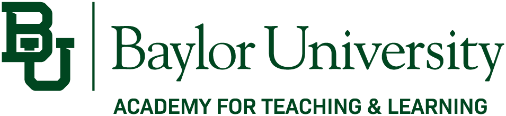 TEAM INFORMATIONTEAM INFORMATIONTEAM INFORMATIONTEAM INFORMATIONName of Principle Investigator (PI):Today’s Date:Department:Title of Project:Title of Project:Title of Project:Title of Project:Co-Investigator(s):Co-Investigator(s):Co-Investigator(s):Co-Investigator(s):MID-PROJECT REPORTNOTE: Please provide an update of progress on your project, noting especially any changes or new developments according to the following headings:Objectives/Research QuestionsProcedures and MethodsTimelineOther changes to original research planObjectives/Research QuestionsProcedures and MethodsTimelineOther ChangesBIBLIOGRAPHYOnly provide works cited in your report.SUPPORTING DOCUMENTSOPTIONAL – attach additional documents supporting the Mid-Project Report.SUBMISSION CHECKLISTSUBMISSION CHECKLISTSUBMISSION CHECKLISTSUBMISSION CHECKLIST	Mid-Project Report form completed.	Supporting materials attached (optional).	Electronic copy of files sent to atl@baylor.edu	Mid-Project Report form completed.	Supporting materials attached (optional).	Electronic copy of files sent to atl@baylor.edu	Mid-Project Report form completed.	Supporting materials attached (optional).	Electronic copy of files sent to atl@baylor.edu	Mid-Project Report form completed.	Supporting materials attached (optional).	Electronic copy of files sent to atl@baylor.eduNOTE: TEG will accept hard copy submissions, but a hard copy is not necessary. Electronic submissions are preferred for easier management and circulation to the committee.NOTE: TEG will accept hard copy submissions, but a hard copy is not necessary. Electronic submissions are preferred for easier management and circulation to the committee.NOTE: TEG will accept hard copy submissions, but a hard copy is not necessary. Electronic submissions are preferred for easier management and circulation to the committee.NOTE: TEG will accept hard copy submissions, but a hard copy is not necessary. Electronic submissions are preferred for easier management and circulation to the committee.Mail:Delivery:Email:Academy for Teaching & LearningOne Bear Place #97189Marrs McLean Science Building #274atl@baylor.edu